Міністэрства адукацыі Рэспублікі БеларусьУстанова адукацыі «Магилёўскі дзяржаўны ўніверсітэт імя А.А. Куляшова»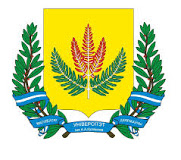 Рэспубліка Беларусь, г. Магілёў,212022, вул. Касманаўтаў, 1Факультэт замежных моўКафедра тэарэтычнай і прыкладной лінгвістыкікаб. 421, тэл. +375-222-282889e-mail: ling-msu@mail.ruІНФАРМАЦЫЙНАЕ ПАВЕДАМЛЕННЕШаноўныя калегі!Запрашаем Вас прыняць удзел у І Міжнародным навукова-практычным семінары «Нямецкая мова – лінгвідыдактычнае забеспячэнне і методыка выкладання», прысвечаным памяці Сяргея Аляксандравіча Наскова (1943-2018), вядомага ў Рэспубліцы Беларусь і за яе межамі вучонага, які больш за сорак гадоў выкладаў нямецкую і лацінскую мовы, кіраваў кафедрамі замежных моў, нямецкай мовы, германа-раманскай філалогіі ў Магілёўскім дзяржаўным універсітэце імя А.А. Куляшова, аўтара многіх вучэбных і вучэбна-метадычных дапаможнікаў па нямецкай мове як замежнай (на пачатковым і іншых этапах навучання), гісторыі і граматыцы нямецкай мовы, лацінскай мове, якія вытрымалі дзясяткі перавыданняў у Беларусі, Расіі, Украіне.Навукова-практычны семінар адбудзецца 28 лютага 2019 года.Для абмеркавання прапануюцца наступныя праблемы:1. Уклад С.А. Наскова ў лінгвадыдактычнае забеспячэнне выкладання нямецкай мовы як замежнай.2. Найноўшыя тэндэнцыі ў методыцы выкладання нямецкай мовы як замежнай.3. Сучасныя напрамкі і актуальныя праблемы германістыкі.4. Гісторыя нямецкай літаратуры і яе вывучэнне ў ВНУ і школе.5. Лінгвакраіназнаўства, міжкультурная камунікацыя, пераклад.6. Актуальныя праблемы методыкі выкладання замежных моў і літаратур.Працоўныя мовы семінара: нямецкая, руская, беларуская, англійская.Прыём заявак на семінар і тэкстаў дакладаў / паведамленняўЗаяўкі на ўдзел у семінары і тэксты дакладаў / паведамленняў трэба даслаць у аргкамітэт да 15 лютага 2019 года ў электронным выглядзе па адрасе: ling-msu@mail.ruФОРМА ЗАЯЎКІдля ўдзелу ў Міжнародным навукова-практычным семінары“Нямецкая мова – лінгвадыдактычнае забеспячэнне і методыка выкладання”, прысвечаным памяці Сяргея Аляксандравіча Наскова (1943-2018),28 лютага 2019 годаЗаяўка на ўдзел у семінары афармляецца ў тэкставым рэдактары Microsoft Word for Windows і захоўваецца ў фармаце RTF, падаецца разам з тэкстам даклада / паведамлення ў выглядзе аднаго файла-дакумента, імя якога павінна складацца з прозвішча аўтара і слова семінар: Пятроў_семінар.rtfЗаяўка змяшчаецца на першай старонцы файла-дакумента.Рассылка апавяшчэнняў аб уключэнні ў праграму семінараПерсанальнае запрашэнне і бланк дагавора на ўдзел у семінары высылаецца пасля атрымання заяўкі і тэксту даклада / паведамлення. Памер організацыйнага ўнёска і форма яго пералічэння будуць паведамлены пасля ўключэння даклада / паведамлення ў праграму семінара.Тэксты дакладаў / паведамленняў будуць апублікаваны ў зборніку матэрыялаў семінара пасля яго правядзення.Патрабаванні да афармлення тэкстаў дакладаў / паведамленняўТэкст даклада / паведамлення падаецца разам з заяўкай у выглядзе аднаго файла-дакумента. Тэкст даклада / паведамлення змяшчаецца на другой і наступных старонках. Імя аднаго файла-дакумента павінна складацца з прозвішча аўтара і слова семінар: Пятроў_семінар.rtfТэксты дакладаў / паведамленняў (да 4 поўных старонак фармату А4) афармляюцца ў тэкставым рэдактары Microsoft Word for Windows і захоўваюцца ў фармаце RTF (міжрадковы інтэрвал – адзінарны, шрыфт Times New Roman 14, усе палі – 25 мм, абзацны водступ – 1,25 см выстаўляецца з дапамогай меню «Абзац»).Тэкст набіраецца без пераносаў слоў, старонкі не нумаруюцца. Працяжнік (–) і злучок (-) адрозніваюцца памерам і наяўнасцю прабелаў да і пасля працяжніка. Ініцыялы, якія ідуць разам з прозвішчам, скарачэнні (т.п., т.д.), назвы населеных пунктаў (г. Магілёў) друкуюцца праз непарыўны прабел (адначасовым націскам клавіш Ctrl + Shift + Прабел), а скарачэнні (90-е, 5-га) друкуюцца праз непарыўны злучок (Ctrl + Shift + злучок). Нельга рабіць штучнае сцісканне або расцягванне тэксту. Дапускаюцца вылучэнні ў тэксце – курсівам (прыклады) і/або паўтлустым шрыфтам (тэкст). Забараняецца выкарыстанне табуляцый, аўтаматычных спісаў, стыляў, спецыяльных знакаў і падкрэсліванняў.Перад тэкстам (па левым краі) указваецца індэкс УДК. Наступны радок – назва даклада паўтлустым шрыфтам (па цэнтры). Праз радок – прозвішча, імя, імя па бацьку аўтара (цалкам), пасля іх цалкам указваецца пасада, назва ўстановы адукацыі, дзе працуе аўтар, вучоная ступень, вучонае званне. На наступным радку ў круглых дужках – горад, краіна (па цэнтры). На наступным радку – адрас электроннай пошты (па цэнтры). Праз радок – анатацыя (ад 50 да 100 слоў) на мове даклада і на англійскай мове. Яшчэ праз радок – ключавыя словы (да 10 слоў) на мове даклада і на англійскай мове. Ніжэй праз радок – тэкст. У тэксце спасылкі на літаратуру афармляюцца ў квадратных дужках з указаннем нумара крыніцы ў спісе літаратуры (а пры неабходнасці і нумара старонкі) – [3, с. 23]. Спіс літаратуры змяшчаецца ў канцы тэксту, падаецца ў алфавітным парадку і нумаруецца. Спіс літаратуры афармляецца ў адпаведнасці з патрабаваннямі ДАСТ 7.1-03.Тэксты дакладаў / паведамленняў, аформленыя з парушэннем пазначаных патрабаванняў, не прымаюцца да друку.Узор афармлення тэкстуУДК 52(2)Назва матэрыялаўПятроў Іван Іванавічдацэнт кафедры нямецкай філалогіі Маскоўскага дзяржаўнага ўніверсітэтаімя М.В. Ламаносава; кандыдат філалагічных навук, дацэнт(г. Масква, Расійская Федэрацыя)petrov_2016@mail.ruАнатацыя. ……………………………………….Abstract. …………………………………………..Ключавыя словы: …………………………..Keywords: ……………………………………Тэкст…………………………………………………………………………………..[1; 2]……………….[2, с. 56]…Спіс літаратуры 1. ………………………………………………………………………….2. …………………………………………………………………………Кантактная інфармацыя:Кафедра тэарэтычнай і прыкладной лінгвістыкі, МДУ імя А.А. Куляшова,каб. 421, вул. Касманаўтаў, д. 1, г. Магілёў, 212022, Рэспубліка БеларусьКаардынатар:	Іваноў Яўген Яўгенавіч,загадчык кафедры тэарэтычнай і прыкладной лінгвістыкітэл. + 375-222-282889маб. + 375-29-6915001E-mail: ling-msu@mail.ruСакратар:	Пратасава Наталля Аляксандраўнатэл. + 375-222-282889маб. + 375-29-6260431E-mail: ling-msu@mail.ruПоўная назва даклада / паведамлення Назва праблемнага поляПрозвішча, імя, імя па бацьку Тэлефон (мабільны / хатні)Тэлефон (службовы)E-mail Адрас дакладчыка для перапіскі Месца працы (універсітэт ці інш.)Факультэт / інстытут / аддзел КафедраПасада Вучоная ступень Вучонае званне Я выказваю сваю згоду на тое, каб тэкст майго даклада / паведамлення быў падчас правядзення семінара размешчаны ў электронным выглядзе на сайце МДУ імя А.А. Куляшова Я выказваю сваю згоду на тое, каб тэкст майго даклада / паведамлення быў падчас правядзення семінара размешчаны ў электронным выглядзе на сайце МДУ імя А.А. Куляшова 